                                МБДОУ « Детский сад» №15  Конспект занятия « Путешествие в подводный мир Азовского и Чёрного морей»                             ( средняя группа)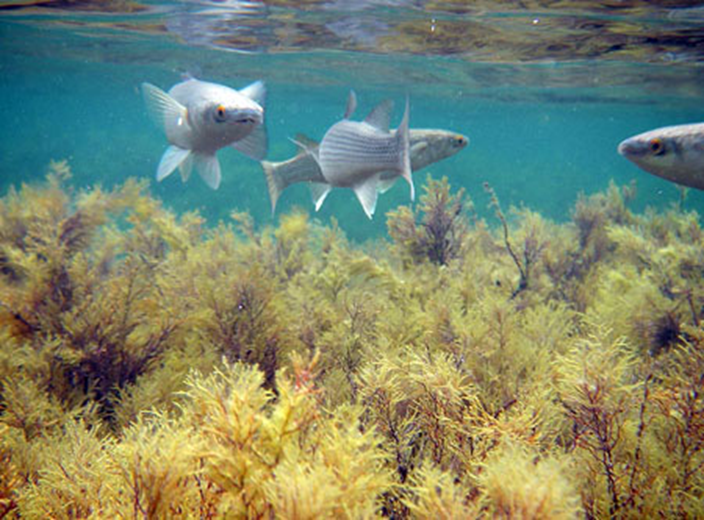                                                                       Выполнила воспитатель                                                                           Семеняка Е.А.                          Ст. Придорожная  2012Программное содержание:Закрепить первоначальное представление о морях Краснодарского края;Формировать знания  об обитателях морского дна;Воспитывать эстетическое отношение к природе;Активизировать и обогащать словарь детей новыми словами;Вызвать желание беречь и охранять эко структуру морей, природу родного края.Предварительная работа:Просмотр фотографий «Морские глубины»;Рассматривание иллюстраций с изображением морей и океанов;Презентации: «Что такое море?», «Азовское и Чёрное море», «Подводный мир», «Опасные животные Чёрного моря»;Просмотр мультфильма «В поисках Немо»:Беседа о работе волонтёров по очистке прибрежной полосы и дна пляжей.Оборудование:1.Презентация  «Моря Краснодарского края»;2. Фонограмма  «Звуки моря»;3. Цветная бумага, клей, картон.Форма проведения:Занятие – путешествие.Ход занятия:В:  Ребята, сегодня мы с вами отправимся в одну волшебную страну.  Но для того, чтобы вы догадались в какую, я вам загадаю загадку:Без конца и края лужа
Не страшна ей злая стужа.
В Луже ходят корабли,
Далеко им до земли.Д: Море!В: Молодцы, ребята! Вы правильно догадались! Мы сегодня с вами отправимся в загадочный подводный  мир моря. Для того чтобы мы легко могли передвигаться по морским глубинам нам нужно пересесть в подводную лодку. Усаживаемся поудобнее, отправляемся в путешествие.Море! Сколько в этом слове романтики, волнения свежести и чистоты. Нам с вами повезло жить  в самом красивом уголке планеты, в Краснодарском  крае. Наша Кубань окружена двумя морями: Азовским и Чёрным.(Показ карты Краснодарского края)Многие из вас  были на море? А какие города-порты находятся на Чёрном и Азовском морях?Д: Сочи, Геленджик, Новороссийск, Анапа, Ейск…В:    Правильно, молодцы! Ребята, море  оно какое?Д: Большое, синее, сильное, живое, тёплое, солёное ….В: Молодцы, правильно. А ещё в море как и на Земле существует жизнь. В морских просторах обитает много морских жителей. Одни из самых многоч исленных и интересных обитателей морей являются  рыбы.    (Показ презентации «Моря Краснодарского края»)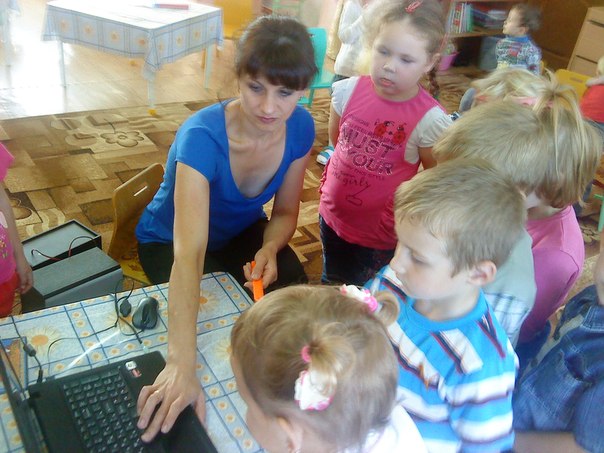 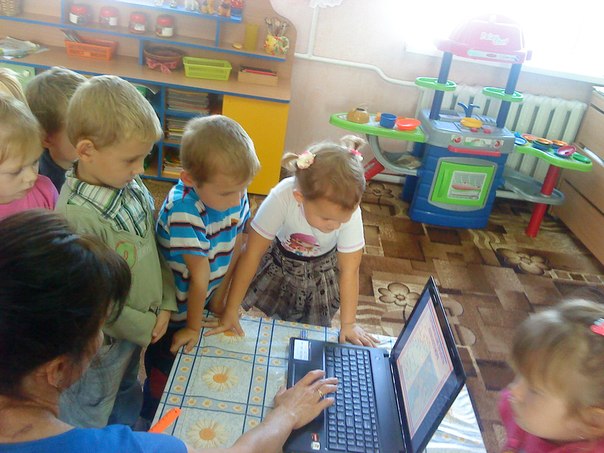 Обитает в море большое количество видов рыб, в том числе и хищных.Ребята, смотрите, к нам подплывают дельфины. Дельфинов издавна считают спасателями. Мореходы нередко видят, как дельфины спасают тонущих пловцов, выталкивая их на поверхность. Дельфиниха-мать точно так же подталкивает своего новорожденного дельфиненка к поверхности воды, где он делает первый вдох. Дельфины спасают своих раненых товарищей. Ой, а  это что за чудо такое?Д: Морские коньки.В: Морские коньки - это тоже рыбы, но плавают они вертикально. Морские коньки показывают нам чудесную раковину, а в раковине - жемчужина. Это драгоценные жемчужины. Жемчуг - это чудо морской природы. Он бывает белый, голубой, розовый, серый, черный.А кто из вас мне скажет,  под  водой существует растительный мир?Д: Да, это водоросли! В:   молодцы, ребята! А вы знаете, ребята, что морские водоросли очень полезны? Кто из вас пробовал морскую капусту? В морской капусте содержится целая аптека с витаминами.Ой посмотрите, что это ,? Мне кажется это приближается к нам стая медуз. Осторожно, ребята, давайте не будем трогать их руками, вы знаете почему?Д: Потому что  можно обжечься.В:  Да, верно, но мы ведь с вами трогать и обижать их с вами совсем не собираемся, мы просто полюбуемся ими. Мы с вами просто понаблюдаем за ними. Они могут передвигаться  с места на места. Когда мы с вами находимся на берегу моря, то большое количество медуз прибивает к берегу во время шторма.Что-то мы с вами засиделись в нашей лодке. Предлагаю немного размяться.. (Физкультурная минутка). Физкультминутка "Море" Рыбы плавали, ныряли (Выполняются движения в соответствии с текстом.)  В солененькой морской воде. То сойдутся - разойдутся, То зароются в песке.  Море волнуется раз, Море волнуется два, Море волнуется три – Морская фигура замри-отомри. (Ноги на ширине плеч, покачивание руками справа-налево, изображая волны. Руки вскинуть вверх и опустить вниз.)  Вот проплывает медуза, (Плавные волнообразные движения опущенных вниз рук, ходьба)  А это промчался катран. (Бег с выставленными вперед руками со сложенными ладонями) Створки открыли мидии, (Присесть на корточки и медленно подняться, раскрывая ладони)  Медленно движется краб. (Передвижение на полусогнутых ногах, выставив в стороны руки)  Это рыбацкая лодка, (Ходьба рывками, сопровождаемая загребающими движениями рук)  Вот вкусная рыбка хамса, (Бег врассыпную)  Это, конечно, дельфины, (Наклоны вперед в движении, имитирующие ныряния)  Всех разгадаю вас я. (Руки развести в стороны) Ну вот мы немножко и размялись продолжаем наше путешествие. А теперь я хочу узнать, каких ещё морских жителей знаете вы? А для этого я вам загадаю несколько загадок.Ловко мусор собирает,Дно морское очищает.  Д: Краб В:Ты со мною не знаком?Я живу на дне морском,Голова и восемь ног –Вот и весь я - … Д: осьминог .Через море – океанПлывет чудо – великан,А ус во рту прячет.Д: КитКто же в мореВ каменной рубахе?В каменной рубахеВ море… Д:  Черепахи.Как плывут они красиво –Очень быстро и игриво!Нам показывают спиныИз морской воды… Д: Дельфины.В: Вы конечно всё правильно ответили. Ну а теперь давайте вспомним и перечислим морских обитателей Чёрного и Азовского морей.Д: Дельфины, медузы, морская звезда, крабы, морской кот, морской петух, морской конёк.В: Правильно, вы запомнили рыб с интересными названиями, А какую рыбу ловят рыбаки в наших морях?Д: Сельдь, пиленгас , судак, осётр, камбала, кефаль….В:   Умницы! Ребята, а вы знаете,  что есть люди , которые помогают  убирать мусор с побережья. Они убирают мусор , который оставили не воспитанные  отдыхающие. и  многие другие добрые дела . Делают всё это они из самых добрых побуждений, по своему желанию. Этих людей мы называем волонтёрами. И для того , чтобы облегчить работу волонтёров  и улучшить экосистему нашей планеты, давайте  с вами подумаем , что же мы можем сделать для нашей природы и станицы.Д:  Не оставлять после себя мусор! В: Какой ? Наверное, это: бумажные обёртки, целлофановые пакеты, пластиковые коробки и бутылки. Конечно же, если будет чисто, то уже никому не захочется остановить после себя сор. Мусор, который нельзя сжечь (стеклянные бутылки, железные консервные банки), необходимо забрать с собой, чтобы выбросить в предназначенном для этого месте.     Какие же вы сегодня все молодцы!  А теперь  мы  с вами попробуем с помощью бумаги и техники оригами создать свой подводный мир.(Дети подходят к приготовленным заранее рабочим местам, И из бумаги делают морских животных)В: Какое красивое и чистое морское дно мы с вами создали. В таком море подводным жителям будет очень уютно и комфортно. Давайте вместе с вами вспомним. Каких морских жителей сегодня мы встретили?                                                            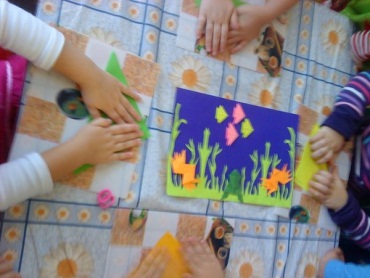                             (ответы детей)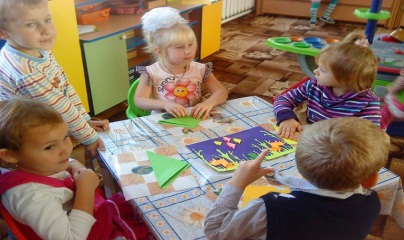 В:  Ну вот и подошло наше путешествие к концу, сегодня мы с вами много узнали и многое вспомнили, но мир наших морей так велик, что нам с вами придётся ещё не раз сюда возвращаться чтобы найти ответы на непонятные для нас вопросыДавайте вместе с вами посмотрим мультфильм, который  называется «Подводная братва: